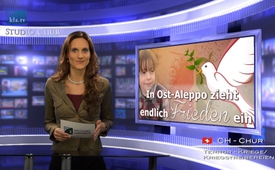 Syrië:  Eindelijk vrede in Oost-Aleppo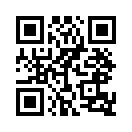 Er komt tastbare vrede in Oost-Aleppo met de evacuatie van de burgerbevolking én van de rebellen - zeg terroristen - die bereid waren de wapens neer te leggen en de amnesty  aan te nemen die door de president was aangeboden. Na jaren bedreiging, onderdrukking en vernietiging, kan de bevolking eindelijk weer ademen! Het Syrische leger wordt vereerd als bevrijder.Er komt tastbare vrede in Oost-Aleppo met de evacuatie van de burgerbevolking én van de rebellen - zeg terroristen - die bereid waren de wapens neer te leggen en de amnesty  aan te nemen die door de president was aangeboden. Na jaren bedreiging, onderdrukking en vernietiging, kan de bevolking eindelijk weer ademen! Het Syrische leger wordt vereerd als bevrijder. De humanitaire hulp die wordt aangeboden door de Syrische en de Russische regering, wordt dankbaar aangenomen! Een camerateam van de internationale televisiezender RT, heeft ter plaatse een documentaire gemaakt over de toestand in Oost-Aleppo. 

Deze documentaire stelt de uitspraken van westerse politici en toonaangevende media in een heel ander licht want die spreken in koor over "de val" van Aleppo, van schande en misdaad aan de burgerbevolking ... en nog altijd wordt een  regime-wissel voor Syrië gepropageerd. Deze documentaire logenstraft die desinformatie en leugen. 

President Assad en veel alternatieve media wezen er voortdurend op dat de oorlog in Syrië nooit mogelijk was geweest als de zogenaamde opstandelingen, die streden tegen de regering van Assad, niet van buitenaf waren binnengesluisd en door het westen gefinancierd en met wapens ondersteund.  Dát schijnt de Syrische bevolking ook te hebben begrepen en daarom staan zij meer dan ooit achter hun president Assad en vereren ze het Syrische leger als hun bevrijder.

•  Daarom gaat de door Amerika geforceerde " regime-wissel” - zoals toen met Gaddafi in Libië - niet door. President Obama verhulde deze nederlaag, doordat hij op 16 december in zijn mediaconferentie voor het jaareinde zei dat Syrië voor hem de grootste uitdaging in zijn ambtstijd was geweest. De schuld aan het vele bloedvergieten legde hij weer direct bij Syrië en Rusland.

Nu volgt de documentaire van RT.
Spreker: Tijdens de humanitaire operaties zijn er bijna 6.500 mensen uit Oost-Aleppo geëvacueerd. Dit zeggen de nieuwste gegevens van het Russische centrum voor verzoening. 3.000 van de geëvacueerden zijn militanten die uiteindelijk hun wapens hebben neergelegd. De terugtrekking werd georganiseerd door het Russische verzoeningscentrum en door de Syrische regering. De mensen worden via een speciale corridor richting Idlib gebracht. De Syrische regering garandeert de veiligheid van de militanten die de stad vrijwillig verlaten. In het bevrijde Oost-Aleppo begroeten de mensen het Syrische leger.

Vrouw: Wij staan hier op het balkon en wachten totdat de militanten de stad verlaten, zodat wij naar huis kunnen gaan. 

Jongen: Wij hebben zojuist groene bussen Aleppo zien verlaten. Die brengen de militanten weg. Wij zijn ze beu. 

Andere vrouw: Wij zijn zo blij, dat het gebeurt. Wij zijn de militanten beu, hun bombardement en de terreur. Hopelijk komen zij nooit terug.

Spreker: Lizzie Phelan heeft de evacuatie gevolgd.

Verslaggeefster Lizzie Phelan: Deze evacuatie vindt plaats op grond van een overeenkomst die tot stand is gekomen door onderhandelingen van het Russische centrum voor verzoening en de Syrische regering. Er waren heel veel vertragingen.  De Russische regering wilde een betere deal, nl. een die ook voorziet in de evacuatie van gewonde burgers en gevangenen in de dorpen For en Kafria. Die worden nog steeds belegerd door de rebellen in de provincie Idlib. Er werd ons gezegd dat ongeveer 15.000 mensen uit Aleppo worden geëvacueerd, 4.000 daarvan zijn militanten. Wat blijft, zijn gezinnen van militanten en burgers die niet konden worden geëvacueerd gedurende de laatste weken. 
We zien online verschillende berichten: beschuldigingen dat het Syrische leger bij de evacuatie burgers zou hebben aangevallen. Wij hebben gesproken met omwonenden en een plaatselijke journalist, die hier waren sinds deze morgen. Zij zeggen dat lang na de beschuldigingen pas de eerste bussen zijn binnen gereden om de mensen te evacueren uit het gebied van de oppositie. Zij hebben in dit gebied helemaal geen schoten gehoord. 
Van de meeste andere berichten is de bron de White Helmets; dat is de Syrische burgerverdediging die door de mainstream-media vaak als geloofwaardige bron wordt geciteerd in Oost-Aleppo en andere rebellengebieden. 

Spreker: Wij spraken met analisten over de humanitaire operatie in Aleppo.

Barones Caroline Cox: Ik heb vrienden die momenteel in West-Aleppo zijn en mij zeggen wat daar gebeurd. Zij zeggen dat de mensen die uit Oost-Aleppo moesten vluchten voor de rebellen, verschrikkelijke verhalen vertellen. Voor zover ik weet, is de grote meerderheid van de Syriërs heel opgelucht dat het ernaar uitziet dat IS en gelijkaardige groepen uit Oost-Aleppo worden verdreven. En dat de mensen uit Oost-Aleppo nu vrij zijn.

Carl Lundstrom, Zweedse columnist: Het is tijd voor de Europese besturen, evenals de Amerikaanse staat en de Amerikaanse massamedia om zich verontschuldigen bij de overlevenden van de verschrikkelijke oorlog in Syrië, voor wat zij de Syriërs en de Syrische natie hebben aangedaan. 

Spreker: Een verontschuldiging bij de Syriërs staat niet op het programma. De president van de Europese commissie onderstreepte wel het belang om alle burgers ,die uit Aleppo komen, te beschermen. 

Donald Tusk, president van de Europese commissie: U moet op alle diplomatieke kanalen druk uitoefenen, op allen die present zijn in Syrië. Het doel is duidelijk: de onmiddellijke opening van humanitaire corridors om humanitaire hulp mogelijk te maken in Aleppo; en opdat burgers veilig kunnen worden geëvacueerd onder neutraal internationaal toezicht. Er moet volledige en onbeperkte toegang zijn voor medisch personeel en hulpverleners. De bescherming van de burgers heeft absolute prioriteit.

Michael Raddie: De kaarten van de westerse regeringen, die uit waren op regime-wissel in Syrië, liggen nu op de tafel. Zij verdubbelen de inzet en zeggen: Dit is de val van Aleppo! Maar dat is waanzin! Wij zien hoe de mensen, die uit hun gevangenschap wegkomen, in de richting van de veiligheid rennen, in de richting van de medische verzorging, die ter beschikking wordt gesteld door de Syrische en zelfs de Russische regering. Daar is veiligheid en dat weten zij. Daarom vieren zij! Daarom dansen de mensen in de straten!door hmBronnen:SRF1 8 Uhr Nachrichten vom 17.12.2016

https://deutsch.rt.com/der-nahe-osten/44348-evakuierung-von-ost-aleppo-aktuelle/
www.srf.ch/news/international/scharfe-worte-in-richtung-moskau

Ausgestrahlte Sendungen zum Thema:
www.kla.tv/9466( Befreiung Aleppos – Verfälschte Berichterstattung der westlichen Medien)
www.kla.tv/9530(„Fake News“ – wer wem den „Schwarzen Peter“ zuschiebt am Beispiel Aleppos)
www.kla.tv/9541( Augenzeugen aus Aleppo: Die syrische Regierung greift keine Zivilisten an – Antwort von Eva Bartlett)
www.kla.tv/9545(Wie leicht die Macht der „Bilder“ von den Medien missbraucht werden kann – am Beispiel Aleppo)
www.kla.tv/9556( Widersprüchliche Berichterstattung zu Aleppo - Warum es mündige Zuschauer braucht!)Dit zou u ook kunnen interesseren:---Kla.TV – Het andere nieuws ... vrij – onafhankelijk – ongecensureerd ...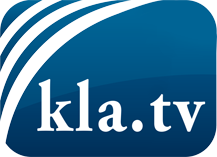 wat de media niet zouden moeten verzwijgen ...zelden gehoord van het volk, voor het volk ...nieuwsupdate elke 3 dagen vanaf 19:45 uur op www.kla.tv/nlHet is de moeite waard om het bij te houden!Gratis abonnement nieuwsbrief 2-wekelijks per E-Mail
verkrijgt u op: www.kla.tv/abo-nlKennisgeving:Tegenstemmen worden helaas steeds weer gecensureerd en onderdrukt. Zolang wij niet volgens de belangen en ideologieën van de kartelmedia journalistiek bedrijven, moeten wij er elk moment op bedacht zijn, dat er voorwendselen zullen worden gezocht om Kla.TV te blokkeren of te benadelen.Verbindt u daarom vandaag nog internetonafhankelijk met het netwerk!
Klickt u hier: www.kla.tv/vernetzung&lang=nlLicence:    Creative Commons-Licentie met naamgeving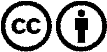 Verspreiding en herbewerking is met naamgeving gewenst! Het materiaal mag echter niet uit de context gehaald gepresenteerd worden.
Met openbaar geld (GEZ, ...) gefinancierde instituties is het gebruik hiervan zonder overleg verboden.Schendingen kunnen strafrechtelijk vervolgd worden.